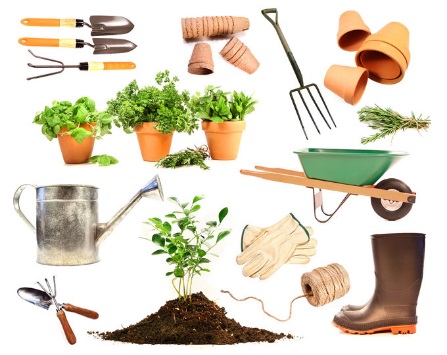 Stonham Parva AllotmenteersMinutes of Annual General Meeting held on Tuesday 13th June 2017 @ Magpie Public House, Stonham ParvaAttendees: Wendy Brame; Tim Brame, Mike Gregory; Carol Gregory; Ivan Richardson, Johanna Richardson and Kate DawsonWelcomeWendy welcomed everyone to the meeting  ApologiesApologies received from Trevor Benjamin and Sarah WrightMinutes of the last meetingThe minutes from the previous AGM held on 2nd June 2016 were agreed.Chair ReportWendy thanked all plot holders for continuing to support the Allotments and for their hard work throughout the year. Wendy also thanked those who came along to the 2 working parties that were held.In the past year 24 plots were rented out, this was nearly the maximum that could be rented as 1 plot is not workable and 2 plots were considered for Pig Club.Finance ReportMike handed out the accounts for the financial year.Allotment fees received were £428.21, of this £80 was fees paid in advance for 17/18 so were deducted making a total of £348.21 received. The only expense was the yearly allotment rent of £400.00. After paying the rent we were left with £280.21 in the bank (as a balance in the bank account was carried forward from last year) The rent received so far this financial year is £360 so with the money already in the bank the rental for 17/18 has been paid and leaves us with £240 in the bank going forward.Election of OfficersThe Committee Officers stood down, Trevor had previously advised us that he would not be standing for re-election as Secretary. All plot holders wish to pass on their thanks to Trevor for his work as Secretary over the past few years.Chairperson - Wendy Brame (proposed by Mike Gregory and seconded by Tim Brame) Treasurer - Mike Gregory (proposed by Tim Brame and seconded by Kate Dawson)Secretary – Sarah Wright (proposed by Wendy Brame and seconded by Ivan Richardson)Any other BusinessWorking Party – all agreed that this worked well last year and it was agreed to do this again in the Autumn. Dates to be set at next meeting.Next committee meeting is Wednesday 20th September 2017